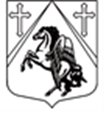 КРАСНОБОРСКОЕ  ГОРОДСКОЕ  ПОСЕЛЕНИЕТОСНЕНСКОГО РАЙОНА  ЛЕНИНГРАДСКОЙ ОБЛАСТИАДМИНИСТРАЦИЯРАСПОРЯЖЕНИЯ15.12.2022 № 157В соответствии со ст. 1.9. Областного закона Ленинградской области от 02.07.2003 года №47-оз «Об административных правонарушениях», областным законом от 13 октября 2006 года N 116-оз «О наделении органов местного самоуправления муниципальных образований Ленинградской области отдельными государственными полномочиями Ленинградской области в сфере административных правоотношений», Уставом Красноборского городского поселения Тосненского района Ленинградской области: 1.Внести в распоряжение администрации Красноборского городского поселения Тосненского района Ленинградской области от 11.04.2022 № 41 «О наделении должностных лиц администрации Красноборского городского поселения Тосненского района Ленинградской области полномочиями по составлению протоколов об административных правонарушениях» следующие изменения: 1.1.в пункте 2 Приложения слова «Статья 2.6. Нарушение тишины и покоя граждан» изложить в следующей редакции «Статья 2.6. Нарушение права граждан на покой и тишину»2.Опубликовать настоящее распоряжение в газете «Красноборский вестник» и разместить на сайте Красноборского городского поселения Тосненского района Ленинградской области в информационно-телекоммуникационной сети «Интернет».3.Настоящее распоряжение вступает в силу с момента официального опубликования (обнародования).4.Контроль за исполнением настоящего распоряжения оставляю за собой.Глава администрации 	Н.И.АксеновИсп.Горчакова Ю.А.О внесении изменений в распоряжение администрации Красноборского городского поселения Тосненского района Ленинградской области от 11.04.2022 № 41 «О наделении должностных лиц администрации Красноборского городского поселения Тосненского района Ленинградской области полномочиями по составлению протоколов об административных правонарушениях»